PINTE AS FORMAS DE ACORDO COM A COR PEDIDA.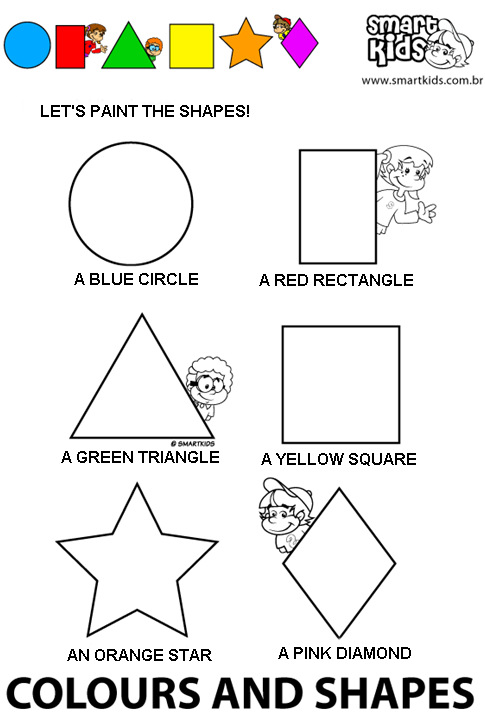 